Supplementary materialSupplementary material S1 – Predicting group membershipIn table S1, results of the LPM analysis on what individual characteristics predicts type of group membership is presented. The dependent variable is group membership, defined as (0) entering disability benefits system directly or (1) entering disability benefits system from sick leave benefits. The sample consists of observations on individuals and their first entry into the disability benefits system from 2003-2016. 4720 observations from 2017 were excluded, as the registers lack sick leave information for 2017 (i.e., 2017 predicts group membership = 0 perfectly). The group sizes consist of n=6690 who entered directly to disability benefits and n=34896 who entered disability benefits from sick leave benefits, resulting in an analysis sample of N=41586. LPM predicted estimates were examined, and 8.55 per cent of the estimates fall outside the range of 0-1, on the positive side. From the results in table S1, being female positively predicts sick leave membership. With each increase in years of age, probability of sick leave membership increases. Having high education (longer or shorter university degree) negatively predicts sick leave membership, compared to those with no higher education. Having college or university (longer) educated parents negatively predicts sick leave group membership, compared to those with unspecified socio-demographic background. For immigrant status, being born in Norway with immigrant parents and being born abroad with Norwegian parents negatively predicts sick leave membership, compared to Norwegian born individuals with Norwegian parents. For marital status, being married positively predicts sick leave membership compared to unmarried individuals. Every quartile for wage positively predicts sick leave membership, compared to the lowest quartile. Having tenure of 1.5 to 4 years and over 4 years with same employer prior to entry to disability benefits positively predicts sick leave membership, compared to the lowest tenure category. Every increase in months on disability benefits negatively predicts sick leave membership. For year, 2008-2016 negatively predicts sick leave membership compared to 2003, except for 2004, which positively predicts sick leave membership. Years 2005-2007 have no effect on group membership.Table S1. Predicting group membership*p=.05, **p=.01 ***p=.001Supplementary material S2 – Selection of parametric distributionTable S2 presents the results of the goodness of fit statistics for selection of parametric distribution. According to the AIC and BIC statistics, the Lognormal distribution has the lowest scores, followed closely by the Gompertz distribution. Figure S2 presents parametric distribution performance based on Csnell pseduresiduals. The Gompertz distribution performs best. If the AIC and BIC scores are taken together with the Csnell pseudoresiduals, the Gompertz distribution performs best, is retained for analysis.Table S2. AIC and BIC statistics for parametric distribution selectionFigure S2. Distribution performance based on Csnell pseudoresiduals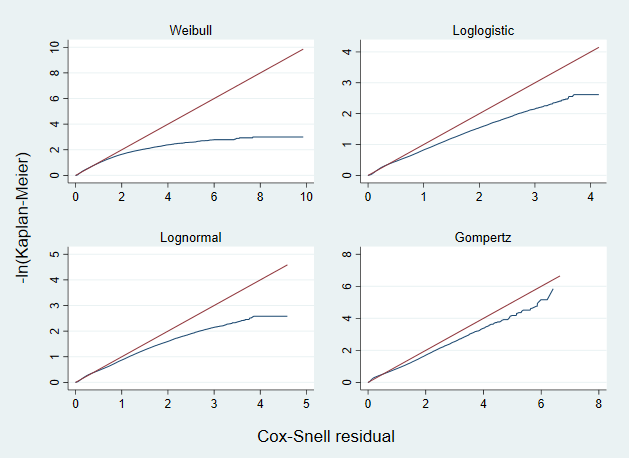 Supplementary Material S3 – Employee characteristics and year effectsTable S3 – Estimation results for employee and year characteristicsExponentiated coefficients. Hr = hazard rates. *p = .05, **p = .01, ***p = .001.Model 1a & 2a = parametric gompertz models with employer shared frailtyModel 1b & 2b = Proportional cox modelsSupplementary material S4 – Robustness analysisTable S4. Robustness analysis with interaction between employer size and policy proxyExponentiated coefficients. Hr = hazard rates. *p = .05, **p = .01, ***p = .001.Model a = parametric gompertz model with employer shared frailtyModel b = proportional cox modelbseSex, ref = male   Female.016***.004Age.001*.000Education, ref = no high education   High education-.037***.004Socio-demographic background, ref = unspecified   Primary school-.013.030   High school-.020.030   College or university, shorter-.048.030   College or university, longer-.069*.031Immigration status, ref = born in Norway with Norwegian parents   Immigrants.023.015   Born in Norway with immigrant parents-0.061*.025   Born abroad with one Norwegian parent.000.021   Born in Norway with one immigrant parent-.005.009   Born abroad with Norwegian parents-.040*.018   Marital status, ref = unmarried   Married.012***.003Wage (quartiles), ref = lowest   Second.155***.006   Third.229***.005   Highest.266***.006Tenure prior to disability benefits, up to 1.5 years   Between 1.5-4 years.123***.005   Over 4 years.111***.005Time on disability benefits-.001***.000Year, ref = 2003   2004.067***.009   2005.011.010   2006-.003.010   2007.002.010   2008-.032**.010   2009-.047***.010   2010-.130***.010   2011-.142***.010   2012-.037***.010   2013-.046***.011   2014-.044***.010   2015-.077***.009   2016-.071***.009Constant.667***.032r2.133.133N41 58641 586WeibullLoglogisticLognormalGompertzN46306463064630646306aic124829.5122094.1121523.8121705.2bic125231.6122496.2121926.0122107.3M1aM1bM2aM2bHrseHrseHrseHrseSex, ref = male   Female.913***.016.924***.015.918***.016.930***.015Age.980***.001.983***.001.981***.001.983***.001Marital status, ref = unmarried   Married.961**.014.958**.013.963**.013.963**.013Income category, ref = lowest   Second.613***.011.674***.011.620***.011.674***.011   Third.502***.010.570***.010.510***.010.570***.010   Highest.398***.010.467***.011.407***.010.466***.011Education, ref = low education   High education1.04*.0201.04*.0181.04**.0191.04**.019Time on disability benefits.998***.000.998***.000.998***.000.999***.000Year, ref = 2003   20041.17***.0321.11***.0281.14***.0301.09***.027   20051.18***.0361.08**.0311.10**.0341.07*.031   20061.25***.0421.16***.0351.21***.0391.14***.034   20071.20***.0431.13***.0361.17***.0401.11***.035   20081.17***.0431.09**.0361.13***.0401.07*.035   20091.25***.0461.14***.0371.19***.0421.11***.036   20101.18***.0411.11***.0341.14***.0381.07*.033   2011.972.037.916**.031.954.035.918*.031   20121.20***.0511.16**.0411.14***.0461.06.040   2013.964.043.894**.035.913*.039.866***.034   2014.340***.018.354***.017.349***.018.371***.018   2015.042***.003.049***.003.044***.003.049***.004   2016.022***.003.024***.003.022***.002.023***.003   2017.052***.006.045***.005.046***.005.038***.004Constant.311***.024--.315***.022--Employer shared frailty.150***.010.070***.008N4630646306463064630646306463064630646306Model aModel aModel bModel bHrseHrseEmployer size, ref = Small   Medium1.08**.0301.08**.028   Large1.24***.0471.22***.042Policy proxy, ref = lowest   Second0.90**.0290.90***.028   Third0.83***.0350.82***.033   Highest0.72***.0250.67***.020Sector, ref = public   Private0.81***.0190.86***.016Industry, ref = Agriculture, fishing, forestry   Manufacturing, electricity, mining, water1.02.0591.01.047   Construction1.09.0721.09.057   Wholesale, retail, financial, real estate1.16*.0681.18***.053   Hospitality, logistics, communication0.99.0641.01.053   Public administration, education, health care1.09.0661.09*.051   Household activities & other services1.09.0681.14**.055Gender composition, ref = Lowest   Second0.94*.0250.95*.020   Third0.96.0311.00.027   Highest0.98.0351.01.031Age composition, ref = lowest   Second0.94**.0200.95*.019   Third0.94*.0260.94*.024   Highest0.89**.0300.91**.027Mean wage composition, ref = lowest   Second0.99.0211.00.019   Third1.04.0291.05*.026   Highest1.07.0391.08**.035Education composition, ref = lowest   Second0.95*.0200.95*.017   Third0.91***.0240.90***.020   Highest0.78***.0270.81***.024Medium employer # policy proxy, ref = lowest   Medium # Second1.03.0431.02.041   Medium # Third1.04.0561.02.052   Medium # Highest1.12**.0471.08*.043Large employer # policy proxy, ref = lowest   Large # Second1.00.0501.01.048   Large # Third0.96.0540.96.051   Large # Highest1.02.0500.97.044Constant0.32***.023Employer shared frailty.070***.008--N46 30646 30646 30646 306